Sveučilište u Zagrebu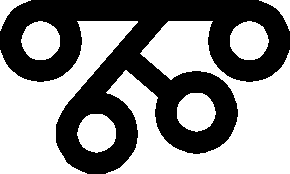 Filozofski fakultet Zagreb, Ivana Lučića 3PRIJAVA RAZREDBENOG POSTUPKA ZA UPIS SLOBODNIH STUDIJA AKADEMSKE GODINE 2023./2024.Podatke upisati uredno, čitljivim tiskanim slovima. Polja  i  označavaju se znakom x.OIB: Prezime: _______________________________ Ime: _________________________________    Spol: M  ŽPODACI ZA KONTAKTTelefon: +  E-mail: ______________________________________Adresa: ___________________________________________________________________________________PRIJAVLJUJEM SE ZA RAZREDBENI POSTUPAK NA SLOBODNI STUDIJ:PRIJAVI PRILAŽEM  potvrdu matičnog fakulteta o upisanom semestru-u: 	  originalu		  ovjerenoj kopiji  diplomu fakulteta - u					  originalu		  ovjerenoj kopiji  domovnicu - u						  originalu		  ovjerenoj kopiji  rodni list - 							  originalu		  ovjerenoj kopiji  motivacijsko pismo   izjava o poznavanju engleskog jezika Pristupnik treba prilagođeni način polaganja ispita zbog (npr. slijepa osoba, tetraplegičar, ...)Navesti vrstu invaliditeta: _________________________________________________________________________	Posebno testiranje potrebno je zbog: (označite)  invalidskih kolica ili ostalih okolnosti mora pisati u odgovarajućoj dvorani   test treba biti tiskan Braillevim pismom (ili pomoćnik pri pisanju testa)  potrebno je individualno testiranje (pomoćnik pri pisanju testa)  potrebno je produženo vrijeme trajanja ispita (navesti razlog)  ________________________________________Dokument kojim se dokazuje potreba za posebnim testiranjem: __________________________________________U Zagrebu, _____________ 2022.        Potpisom potvrđujem točnost upisanih podataka: ___________________________												potpis pristupnika□  sinologije□  japanologijeUkupno prijavljujem  ________  ispita za razredbeni postupak na slobodni studij.Ukupno prijavljujem  ________  ispita za razredbeni postupak na slobodni studij.□  prilažem uplatnicu(e) u iznosu 250 kuna za troškove svakog od prijavljenih ispita□  prilažem uplatnicu(e) u iznosu 250 kuna za troškove svakog od prijavljenih ispitaPRIJAVU ZAPRIMIO: ___________________________________                                                                  MPPOPUNJAVA SE KOD VRAĆANJA DOKUMENATAIme i prezime: ______________________________________Datum: __________________________ 2023.           Broj osobne iskaznice: _______________________________Dokumente vratio:_________________________      Dokumente preuzeo: ________________________________